BloemenDe bloemen worden deze zondag gebracht door: mw. Hilly DoekAfgelopen zondag zijn de bloemen met een groet van de gemeente gebracht naar: mw. R. Meijering-StaalZieken   Laten we in gebed en daad meeleven met onze zieken en zorgdragende.AgendaDinsdag 10 december voor 18.00 uur, inleveren kopij MeelevenVrijdag 13 december 19.00 uur Kerstzangdienst In het Stekkie bij OldersheemZondag 15 december 10.00 uur ds. G.C. Kajim, Emmen. Inzameling van  gaven: 1 Diaconie, 2 Kerk, uitgang gebouwen.    Activiteitenagenda voor de komende maandenVrijdag 13 december	kerst concert – korenavond o.l.v. Octaviawoensdag 25 december 1e kerstdag Muzikale medewerking door Heleen Klaver(zang) en Corien Hoving (piano)Zondag 29 december	Top 2000 dienst, o.l.v. ds. Elly van der Meulen en Paula Keizer. m.m.v. Musicalkoor o.l.v. Liesan Masselink          		            Jorien Habing (zang) en  Matijs de Roo (piano)Mededelingen voor de nieuwsbrief s.v.p. uiterlijk woensdag voor 18.00uur doorgeven aan: nieuwsbrief@noorderkerk.info                                                 Nieuwsbrief 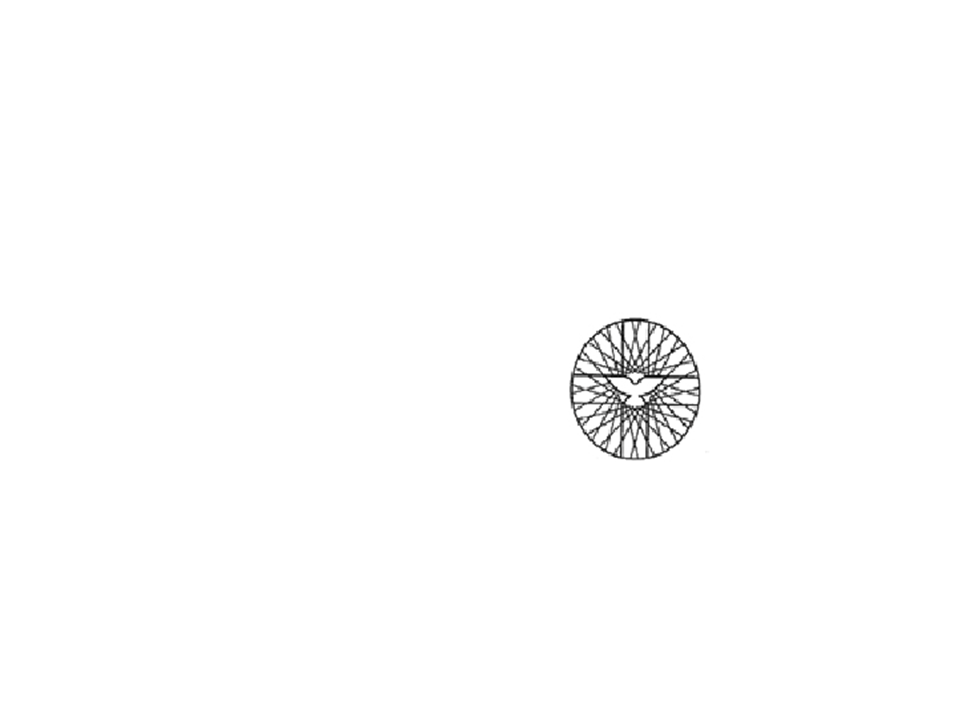 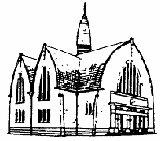                            	        Zondag 8 december                                                    2e AdventVoorganger: drs. Mw. A. van der Velde, KampenOuderling van dienst: mw. G. VisserOrganist: mw. Joke BarteldsKoster: dhr. Harold MulderJeugdkerk: o.l.v. Ineke GroothuisKindernevendienst: Angela FreemanKaars aansteken: Wianne MasselinkOppas: Corry Baan	Bediening beamer: Leon PekelsmaOntvangst: fam. VelzingBloemen : mw. Hilly Doek                                                                                        Autodienst: me. F. RabbersInzameling van gaven: 1 Pastoraat, 2 Kerk, uitgang gebouwenWelkom + mededelingen door de ouderling van dienstAanvangslied (staande): 287: 1 en 2Stil gebedVotum + Groet gevolgd door Klein Gloria nr. 195.Gebed om ontfermingZingen: Lied 442Gebed om de GeestZingen: ‘We gaan voor even uit elkaar’Lezen: Jesaja 2: 1 t/m 5Zingen: Lied 753: 1,2 en 5Lezen: Romeinen 12: 9 t/m 21Zingen: Lied 791: 1,2 en 3OverwegingZingen: Lied 444, 1,2 en 5GebedenKinderen komen terug en zingen het adventslied ‘Geef licht’GavenSlotlied: Lied 769: 1,2 en 6ZegenZingen: Lied 425Symbolische schikking 2e Advent’Hij zal rechtspreken tussen vele volken, terechtwijzen. Oorlogstuig wordt omgebouwdtot landbouwwerktuigenAdvent is toeleven naar de komst van de Vredebrenger bijuitstek. De tweede krans is een met eucalyptusblad. De oliedie je daaruit kunt winnen is reinigend en te gebruiken als jeverkouden bent. De bladen met de opgerolde, scherpepunten, verwijzen naar wapens die onklaar zijn gemaakt.Mensen zullen vrede leren en weten dat dát leven dichtbij hethart van de Allerhoogste is. Het visioen van de wapens die zijnomgesmeed tot nuttige werktuigen hebben de heelheid vanhet volk op het oog en zijn daarom alleen al goed.Kerstpakketten voor de VoedselbankDeze zondag en volgende week zondag 15 december kunt u de producten afgeven in het voorportaal. Daar staan de diakenen klaar om het in ontvangst te nemen.Alle 150 bonnetjes zijn zondag jl. uitgereikt. Dinsdag 17 december worden er 30 kerstpakketten samen gesteld door de diakenen om daarna uitgereikt te worden door de vrijwilligers van de Voedselbank in de Welput.Voor financiële steun staat er een bus voor een gift in het voorportaal. De Diakenen.Inleveren kopij MeelevenDinsdag 10 december tot 18.00 uur bij Anna Oldengarm, Eikenlaan 60 of per mail naar meeleven@noorderkerk.infoKerstconcert Octavia Nieuw-AmsterdamZanggroep Octavia organiseert op vrijdag 13 december 2019 een kerstconcert in de Noorderkerk. De meewerkende koren zijn: Fanfaron uit Klazienaveen, ZZZ uit Emmen, Twins, Sing for fun, de Noaberzangers en Octavia uit Nieuw-Amsterdam. Het concert begint om 19.30 uur. En is voor iedereen gratis toegankelijk. Wel wordt er een collecte gehouden voor de onkosten.AmbtsdragersMaandag 25 november vergaderde de kerkenraad. Eén van de punten die we graag onder uw dringende aandacht willen brengen is het feit dat in januari 2020 twee diakenen aftredend zijn en in september er nog een aantal ambtsdragers aftredend is. Dit betekent dat wij in 2020 mogelijk onder het minimum aantal van zeven ambtsdragers dreigen te raken. Dit is een zorg voor heel de gemeente. Daarom vragen wij hierin om uw gebed. Maar niet alleen dat: wilt u ook serieus overwegen om het aantal kerkenraadsleden op peil te houden? Dank u wel.OpgeletDe Adventstour in de Zuiderkerk gaat niet door er zijn niet genoeg kaarten verkocht voor de tour van Reyer & Lars Gerfen .